 GMINA LIPNO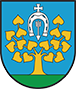 ul. Mickiewicza 29, 87-600 Lipnotel. (54) 288 62 00; fax (54) 287 20 48;e-mail: lipno@uglipno.pl;   www.uglipno.plLipno, dnia 28.06.2024 r.RGK.271.07.2024INFORMACJA Z OTWARCIA OFERTNa podstawie art. 222 ust. 5 ustawy z dnia 11 września 2019 r. - Prawo zamówień publicznych (Dz.U.2023.1605 t.j.) Gmina Lipno przedstawia informację na temat złożonych ofert do postępowania o udzielenie zamówienia publicznego pn. „Budowa i modernizacja dróg na terenie gminy Lipno”, prowadzonego w trybie podstawowym bez negocjacji, o którym mowa w art. 275 pkt 1 ustawy Pzp.Do wyznaczonego terminu składania ofert, oferty złożyli następujący Wykonawcy:NumerofertyNazwa oferenta (firmy)Cena wykonania zamówienia (brutto) PLNDługość okresu udzielanej gwarancji iesiącach1Przedsiębiorstwo Robót Drogowych Sp. z o.o., ul. Wojska Polskiego 8, 87-600 Lipno7 790 005,1660 miesięcy2Firma Inżynieryjno-Drogowa „Drogtom” Sp. z o.o. ul. Krzywa Góra 8/10, 87-800 Włocławek8 175 532,1360 miesięcy3PPUH "LUX-DOM" Sp. z o. o.ul. Papieżka 11, 87-800 Włocławek7 591 392,4660 miesięcy4COLAS Polska Sp. z o.o.ul. Nowa 49, 62-070 Palędzie11 520 234,6060 miesięcy5Remikop Sp. z o.o.ul. Bolesława Chrobrego 135/137, 87-100 Toruń8 372 825,7460 miesięcy